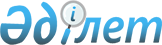 Шардара аудандық мәслихатының 2009 жылғы 23 желтоқсандағы N 25-181-IV "2010-2012 жылдарға арналған аудандық бюджет туралы" шешіміне өзгерістер  енгізу туралы
					
			Күшін жойған
			
			
		
					Оңтүстік Қазақстан облысы Шардара аудандық мәслихатының 2010 жылғы 18 наурыздағы N 29-206-IV шешімі. Оңтүстік Қазақстан облысы Шардара ауданының Әділет басқармасында 2010 жылғы 2 сәуірде N 14-15-89 тіркелді. Қолданылу мерзімінің аяқталуына байланысты шешімнің күші жойылды - Оңтүстік Қазақстан облысы Шардара аудандық Әділет басқармасының 2011 жылғы 16 мамырдағы N 1113/05 хатымен      Ескерту. Қолданылу мерзімінің аяқталуына байланысты шешімнің күші жойылды - Оңтүстік Қазақстан облысы Шардара аудандық Әділет басқармасының 2011 жылғы 16 мамырдағы N 1113/05 хатымен.

      Қазақстан Республикасының 2008 жылғы 4 желтоқсандағы Бюджет Кодексінің 109-бабының 5-тармағына, Қазақстан Республикасының 2001 жылғы 23 қаңтардағы "Қазақстан Республикасындағы жергілікті мемлекеттік басқару және өзін-өзі басқару туралы" Заңының 6-бабының 1-тармағының 1) тармақшасына және "2010-2012 жылдарға арналған облыстық бюджет туралы" Оңтүстік Қазақстан облыстық мәслихатының 2009 жылғы 11 желтоқсандағы № 23/248-ІV шешіміне өзгерістер мен толықтырулар енгізу туралы" Оңтүстік Қазақстан облыстық мәслихатының 2010 жылғы 12 наурыздағы № 26/270-ІV нормативтік құқықтық актілерді мемлекеттік тіркеу тізілімінде № 2021 санымен тіркелген шешіміне сәйкес, аудандық мәслихат ШЕШІМ ЕТТІ:



      1. Шардара аудандық мәслихатының 2009 жылғы 23 желтоқсандағы № 25-181-ІV "2010-2012 жылдарға арналған аудандық бюджет туралы" (Нормативтік құқықтық актілерді мемлекеттік тіркеу тізілімінде № 14-15-84 тіркелген, 2010 жылдың 15 қаңтарында аудандық "Шартарап-Шарайна" газетінің № 2-3-4 санында жарияланған) шешіміне мынадай өзгерістер енгізілсін:



      1) тармақта:

      1) тармақшадағы:

      «4 904 574» деген сандар «4895798» деген сандармен ауыстырылсын;

      «4 658 874» деген сандар «4650098» деген сандармен ауыстырылсын;

      2) тармақшадағы:

      «4 904 742» деген сандар «4920511» деген сандармен ауыстырылсын.



      Аталған шешімнің 1, 2, 3 қосымшалары осы шешімнің 1, 2, 3 қосымшаларына сәйкес жаңа редакцияда жазылсын.



      Қоса беріліп отырған инвестициялық жобаларды іске асыруға бағытталған 2010 жылға арналған аудандық бюджеттік даму бағдарламаларының тізбесі осы шешімнің 4 қосымшасына сәйкес, жаңа редакцияда жазылсын.



      Шардара қаласының және ауылдық округтер әкімі аппаратының қызметін қамтамасыз ету бағдарламасының 2010 жылға арналған бюджетінің тізбесі осы шешімнің 5 қосымшасына сәйкес, жаңа редакцияда жазылсын.



      2010 жылға арналған аудандық бюджеттік бағдарламалар әкімшілерінің тізбесі 6 қосымшасына сәйкес, жаңа редакцияда жазылсын.



      2. Осы шешім 2010 жылдың 1 қаңтарынан бастап қолданысқа енгізілсін.      Сессия төрағасы                            З.Биболов      Аудандық мәслихат хатшысы                  Т.Бердібеков

Шардара аудандық мәслихатының

2010 жылғы 18 наурыздағы

№ 29-206-ІV шешіміне № 1-қосымшаШардара аудандық мәслихатының

2009 жылғы 23 желтоқсандағы

№ 25-181-ІV шешіміне № 1-қосымша       2010 ЖЫЛҒА АРНАЛҒАН АУДАНДЫҚ БЮДЖЕТ КІРІСТЕРІ

Шардара аудандық мәслихатының

2010 жылғы 18 наурыздағы

№ 29-206-ІV шешіміне № 2-қосымшаШардара аудандық мәслихатының

2009 жылғы 23 желтоқсандағы

№ 25-181-ІV шешіміне № 2-қосымша       2011 ЖЫЛҒА АРНАЛҒАН АУДАНДЫҚ БЮДЖЕТ КІРІСТЕРІ 

Шардара аудандық мәслихатының

2010 жылғы 18 наурыздағы

№ 29-206-ІV шешіміне № 3-қосымшаШардара аудандық мәслихатының

2009 жылғы 23 желтоқсандағы

№ 25-181-ІV шешіміне № 3-қосымша       2012 ЖЫЛҒА АРНАЛҒАН АУДАНДЫҚ БЮДЖЕТ КІРІСТЕРІ      

Шардара аудандық мәслихатының

2010 жылғы 18 наурыздағы

№ 29-206-ІV шешіміне № 4 қосымшаШардара аудандық мәслихатының

2009 жылғы 23 желтоқсандағы

№ 25-181-ІV шешіміне № 4 қосымша

Шардара аудандық мәслихатының

2010 жылғы 18 наурыздағы

№ 29-206-ІV шешіміне № 5 қосымшаШардара аудандық мәслихатының

2009 жылғы 23 желтоқсандағы

№ 25-181-ІV шешіміне № 5 қосымша

Шардара аудандық мәслихатының

2010 жылғы 18 наурыздағы

№ 29-206-ІV шешіміне 6 қосымшаШардара аудандық мәслихатының

2009 жылғы 23 желтоқсандағы

№ 25-181-ІV шешіміне 6 қосымша       Аудандық бюджеттің бағдарламаларына

әкімшілік етушілер тізбесі 
					© 2012. Қазақстан Республикасы Әділет министрлігінің «Қазақстан Республикасының Заңнама және құқықтық ақпарат институты» ШЖҚ РМК
				СанаттарСанаттарСанаттарСанаттарСомасы,

мың теңгеСыныптарСыныптарСыныптарСомасы,

мың теңгеІшкі сыныптарІшкі сыныптарСомасы,

мың теңгеАтауыСомасы,

мың теңгеКірістер 48957981Салықтық түсімдер.243000112Жеке табыс салығы82056131Әлеуметтік салық87195141Мүлікке салынатын салықтар33172143Жер салығы8066144Көлік құралдарына салынатын салық14820145Бірыңғай жер салығы3500152Заңды және жеке тұлғалар бөлшек саудада өткізетін, өндірістік мұқтаждарына пайдаланатын бензин мен дизельдік майдың акцизі2750153Жер учаскелерін пайдаланғаны үшін төлем1744154Кәсіпкерлік және кәсіби қызметті жүргізгені үшін алынатын алымдар.5460155Тіркелген салықтар182181Мемлекеттік баж салығы405521Салықтық емес түсімдер.600215Коммуналдық меншіктегі мүлікті жалдаудан түсетін кірістер60031Негізгі капиталды сатудан түсетін түсімдер.2100331Жерді тұрақты пайдалану мен сатудан түсетін түсім210042Трансферттерден түсетін түсімдер.4650098422Ағымдағы нысаналы трансферттер420784422Нысаналы даму трансферттері1099498422Субвенциялар3129816КодтарКодтарКодтарКодтарАтауыСомасы,

мың теңгеФункционалдық топФункционалдық топФункционалдық топФункционалдық топФункционалдық топСомасы,

мың теңгеКіші функцияКіші функцияКіші функцияКіші функцияСомасы,

мың теңгеБюджеттік бағдарламалардың әкімшісіБюджеттік бағдарламалардың әкімшісіБюджеттік бағдарламалардың әкімшісіСомасы,

мың теңгекіші бағдарламакіші бағдарламаСомасы,

мың теңгеШығындар49205111Жалпы сипаттағы мемлекеттiк қызметтер2232771Мемлекеттiк басқарудың жалпы функцияларын орындайтын өкiлдi, атқарушы және басқа органдар204269112Аудан (облыстық маңызы бар қала) мәслихатының аппараты18593001Аудан (облыстық маңызы бар қала) мәслихатының қызметін қамтамасыз ету18143004Мемлекеттік органдарды материалдық-техникалық жарақтандыру450122Аудан (облыстық маңызы бар қала) әкімінің аппараты53789001Аудан (облыстық маңызы бар қала) әкімінің қызметін қамтамасыз ету жөніндегі қызметтер49789004Мемлекеттік органдарды материалдық-техникалық жабдықтандыру4000123Қаладағы аудан, аудандық маңызы бар қала, кент, ауыл (село), ауылдық (селолық) округ әкімінің аппараты131887001Қаладағы ауданның, аудандық маңызы бар қаланың, кенттің, ауылдың (селоның), ауылдық (селолық) округтің әкімі аппаратының қызметін қамтамасыз ету129522023Мемлекеттік органдарды материалдық-техникалық жарақтандыру23652Қаржылық қызмет1296459Ауданның (облыстық маңызы бар қаланың) экономика және қаржы бөлімі1296003Салық салу мақсатында мүлікті бағалауды жүргізу12965Жоспарлау және статистикалық қызмет17712459Ауданның (облыстық маңызы бар қаланың) экономика және қаржы бөлімі17712001Экономикалық саясатты, қалыптастыру мен дамыту, мемлекеттік жоспарлау ауданның (облыстық маңызы бар қаланың) бюджеттік атқару және коммуналдық меншігін басқару саласындағы мемлекеттік саясатты іске асыру жөніндегі қызметтер16992017Мемлекеттік органдарды материалдық-техникалық жарақтандыру7202Қорғаныс120001Әскери мұқтаждар10000122Аудан (облыстық маңызы бар қала) әкімінің аппараты10000005Жалпыға бірдей әскери міндетті атқару шеңберіндегі іс-шаралар100002Төтенше жағдайлар жөніндегі жұмыстарды ұйымдастыру2000122Аудан (облыстық маңызы бар қала) әкімінің аппараты2000006Аудан (облыстық маңызы бар қала) ауқымындағы төтенше жағдайлардың алдын алу және оларды жою20004Бiлiм беру31881011Мектепке дейiнгi тәрбие және оқыту159084123Қаладағы аудан, аудандық маңызы бар қала, кент, ауыл (село), ауылдық (селолық) округ әкімінің аппараты81942004Мектепке дейінгі тәрбие ұйымдарын қолдау81942464Ауданның (облыстық маңызы бар қаланың) білім бөлімі77142009Мектепке дейінгі тәрбие ұйымдарының қызметін қамтамасыз ету771422Бастауыш, негізгі орта және жалпы орта бiлiм беру2442352123Қаладағы аудан, аудандық маңызы бар қала, кент, ауыл (село), ауылдық (селолық) округ әкімінің аппараты1 290,0005Ауылдық жерлерде балаларды мектепке тегін алып баруды және кері алып келуді ұйымдастыру1 290,0464Ауданның (облыстық маңызы бар қаланың) білім беру бөлімі2441062003Жалпы білім беру2355120006Балалар мен жас өспірімдер үшін қосымша білім беру859429Бiлiм беру саласындағы өзге де қызметтер586665464Ауданның (облыстық маңызы бар қаланың) білім беру бөлімі89640001Жергілікті деңгейде білім беру саласындағы мемлекеттік саясатты іске асыру жөніндегі қызметтер14232005Ауданның (облыстық маңызы бар қаланың) мемлекеттік білім беру саласындағы мекемелер үшін оқулықтар мен оқу - әдістемелік кешендерді сатып алу және жеткізу31545007Аудандық (қалалалық) ауқымдағы мектеп олимпиадаларын және мектептен тыс іс-шараларды өткiзу436011Өңірлік жұмыспен қамту және кадрларды қайта даярлау стратегиясын іске асыру шеңберінде білім беру объектілерін күрделі, ағымды жөндеу43307013Мемлекеттік органдарды материалдық-техникалық жарақтандыру120467Ауданның (облыстық маңызы бар қаланың) құрылыс бөлімі497025037Білім беру объектілерін салу және реконструкциялау497025Жергілікті бюджет қаражаты есебінен4970256Әлеуметтiк көмек және әлеуметтiк қамсыздандыру1905012Әлеуметтiк көмек169181451Ауданның (облыстық маңызы бар қаланың) жұмыспен қамту және әлеуметтік бағдарламалар бөлімі169181002Еңбекпен қамту бағдарламасы57264005Мемлекеттік атаулы әлеуметтік көмек2157006Тұрғын үй көмегі8781007Жергілікті өкілетті органдардың шешімі бойынша азаматтардың жекелеген топтарына әлеуметтік көмек5971014Мұқтаж азаматтарға үйде әлеуметтiк көмек көрсету748001618 жасқа дейіні балаларға мемлекеттік жәрдемақылар74018017Мүгедектерді оңалту жеке бағдарламасына сәйкес,мұқтаж мүгедектерді арнайы гигиеналық құралдармен қамтамасыз етуге жеке көмекшілердің қызмет көрсетуі5457019Ұлы Отан соғысындағы Жеңістің 65 жылдығына Ұлы Отан соғысының қатысушылары мен мүгедектерінің жол жүруін қамтамасыз ету828020Ұлы Отан соғысындағы Жеңістің 65 жылдығына Ұлы Отан соғысының қатысушылары мен мүгедектеріне біржолғы материалдық көмекті төлеу72259Әлеуметтiк көмек және әлеуметтiк қамтамасыз ету салаларындағы өзге де қызметтер21320451Ауданның (облыстық маңызы бар қаланың) жұмыспен қамту және әлеуметтік бағдарламалар бөлімі21320001Жергілікті деңгейде халық үшін әлеуметтік бағдарламаларды жұмыспен қамтуды қамтамасыз етуді іске асыру саласындағы мемлекеттік саясатты іске асыру жөніндегі қызметтер20982011Жәрдемақыларды және басқа да әлеуметтік төлемдерді есептеу, төлеу мен жеткізу бойынша қызметтерге ақы төлеу218022Мемлекеттік органдарды материалдық-техникалық жарақтандыру1207Тұрғын үй-коммуналдық шаруашылық5356791Тұрғын үй шаруашылығы126103467Ауданның (облыстық маңызы бар қаланың) құрылыс бөлімі126103003Мемлекеттік коммуналдық тұрғын үй қорының тұрғын үй құрылысы және (немесе) сатып алу12806004Инженерлік коммуникациялық инфрақұрылымды дамыту, жайластыру және (немесе) сатып алу1132972Коммуналдық шаруашылық370321458Ауданның (облыстық маңызы бар қаланың) тұрғын үй-коммуналдық шаруашылығы, жолаушылар көлігі және автомобиль жолдары бөлімі24500012Сумен жабдықтау және су бөлу жүйесінің қызмет етуі24500467Ауданның (облыстық маңызы бар қаланың) құрылыс бөлімі345821005Коммуналдық шаруашылығын дамыту6500006Сумен жабдықтау жүйесін дамыту 24900031Өңірлік жұмыспен қамту және кадрларды қайта даярлау стратегиясын іске асыру шеңберінде инженерлік коммуникациялық инфрақұрылымды дамыту3144213Елді-мекендерді көркейту39255123Қаладағы аудан, аудандық маңызы бар қала, кент, ауыл (село), ауылдық (селолық) округ әкімінің аппараты432010Жерлеу орындарын күтіп ұстау және туысы жоқ адамдарды жерлеу432458Ауданның (облыстық маңызы бар қаланың) тұрғын үй-коммуналдық шаруашылығы, жолаушылар көлігі және автомобиль жолдары бөлімі38823015Елдi мекендердегі көшелердi жарықтандыру5400016Елдi мекендердiң санитариясын қамтамасыз ету7560018Елдi мекендердi абаттандыру және көгалдандыру258638Мәдениет, спорт, туризм және ақпараттық кеңістiк1269391Мәдениет саласындағы қызмет31815123Қаладағы аудан, аудандық маңызы бар қала, кент, ауыл (село), ауылдық (селолық) округ әкімінің аппараты10000006Жергілікті деңгейде мәдени-демалыс жұмыстарын қолдау10000455Ауданның (облыстық маңызы бар қаланың) мәдениет және тілдерді дамыту бөлімі21815003Мәдени-демалыс жұмысын қолдау218152Спорт40785465Ауданның (облыстық маңызы бар қаланың) Дене шынықтыру және спорт бөлімі40785005Ұлттық және бұқаралық спорт түрлерін дамыту33922006Аудандық (облыстық маңызы бар қалалық) деңгейде спорттық жарыстар өткiзу3438007Әртүрлi спорт түрлерi бойынша аудан (облыстық маңызы бар қала) құрама командаларының мүшелерiн дайындау және олардың облыстық спорт жарыстарына қатысуы34253Ақпараттық кеңiстiк30862455Ауданның (облыстық маңызы бар қаланың) мәдениет және тілдерді дамыту бөлімі20662006Аудандық (қалалық) кiтапханалардың жұмыс iстеуi20662456Ауданның (облыстық маңызы бар қаланың) ішкі саясат бөлімі10200002Бұқаралық ақпарат құралдары арқылы мемлекеттiк ақпарат саясатын жүргізу жөніндегі қызметтер102009Мәдениет, спорт, туризм және ақпараттық кеңiстiктi ұйымдастыру жөнiндегi өзге де қызметтер23477455Ауданның (облыстық маңызы бар қаланың) мәдениет және тілдерді дамыту бөлімі6760001Жергілікті деңгейде тілдерді және мәдениетті дамыту саласындағы мемлекеттік саясатты іске асыру жөніндегі қызметтер6640011Мемлекеттік органдарды материалдық-техникалық жарақтандыру120456Ауданның (облыстық маңызы бар қаланың) ішкі саясат бөлімі10703001Жергілікті деңгейде ақпарат, мемлекеттілікті нығайту және азаматтардың әлеуметтік сенімділігін қалыптастыру саласында мемлекеттік саясатты іске асыру жөніндегі қызметтер10583007Мемлекеттік органдарды материалдық-техникалық жарақтандыру120465Ауданның (облыстық маңызы бар қаланың) Дене шынықтыру және спорт бөлімі6014001Жергілікті деңгейде дене шынықтыру және спорт саласындағы мемлекеттік саясатты іске асыру жөніндегі қызметтер5894008Мемлекеттік органдарды материалдық-техникалық жарақтандыру1209Отын-энергетика кешені және жер қойнауын пайдалану50009Отын-энергетика кешені және жер қойнауын пайдалану саласындағы өзге де қызметтер5000467Ауданның (облыстық маңызы бар қаланың) құрылыс бөлімі5000009Жылу энергетикалық жүйені дамыту500010Ауыл, су, орман, балық шаруашылығы, ерекше қорғалатын табиғи аумақтар, қоршаған ортаны және жануарлар дүниесін қорғау, жер қатынастары1093891Ауыл шаруашылығы12130454Ауданның (облыстық маңызы бар қаланың) кәсіпкерлік және ауыл шаруашылығы бөлімі1507099Республикалық бюджеттен берілетін нысаналы трансферттер есебінен ауылдық елді мекендер саласының мамандарын әлеуметтік қолдау шараларын іске асыру1507473Ауданның ветеринария бөлімі10623001Жергілікті деңгейде ветеринария саласындағы мемлекеттік саясатты іске асыру жөніндегі қызметтер3103004Мемлекеттік органдарды материалдық-техникалық жарақтандыру190009Жануарлардың энзоотиялық аурулары бойынша ветеринариялық іс-шараларды жүргізу73306Жер қатынастары8586463Ауданның (облыстық маңызы бар қаланың) жер қатынастары бөлімі8586001Аудан (облыстық маңызы бар қала) аумағында жер қатынастарын реттеу саласындағы мемлекеттік саясатты іске асыру жөніндегі қызметтер8466008Мемлекеттік органдарды материалдық-техникалық жарақтандыру1209Ауыл, су, орман, балық шаруашылығы және қоршаған ортаны қорғау мен жер қатынастары саласындағы өзге де қызметтер88673123Қаладағы аудан, аудандық маңызы бар қала, кент, ауыл (село), ауылдық (селолық) округ әкімінің аппараты41869019Өңірлік жұмыспен қамту және кадрларды қайта даярлау стратегиясын іске асыру шеңберінде ауылдарда (селоларда), ауылдық (селолық) округтерде әлеуметтік жобаларды қаржыландыру41869473Ауданның ветеринария бөлімі46804011Эпизоотияға қарсы іс-шаралар жүргізу4680411Өнеркәсіп, сәулет, қала құрылысы және құрылыс қызметі249592Сәулет, қала құрылысы және құрылыс қызметі24959467Ауданның (облыстық маңызы бар қаланың) құрылыс бөлімі16572001Жергілікті деңгейде құрылыс саласындағы мемлекеттік саясатты іске асыру жөніндегі қызметтер16452018Мемлекеттік органдарды материалдық-техникалық жарақтандыру120468Ауданның (облыстық маңызы бар қаланың) сәулет және қала құрылысы бөлімі8387001Жергілікті деңгейде сәулет және қала құрылысы саласындағы мемлекеттік саясатты іске асыру жөніндегі қызметтер4997003Ауданның қала құрылысы даму аумағын және елді мекендердің бас жоспарлары схемаларын әзірлеу3270005Мемлекеттік органдарды материалдық-техникалық жарақтандыру12012Көлiк және коммуникация2847071Автомобиль көлiгi165228458Ауданның (облыстық маңызы бар қаланың) тұрғын үй-коммуналдық шаруашылығы, жолаушылар көлігі және автомобиль жолдары бөлімі165228022Көлік инфрақұрылымын дамыту150000023Автомобиль жолдарының жұмыс істеуін қамтамасыз ету15228458Ауданның (облыстық маңызы бар қаланың) тұрғын үй-коммуналдық шаруашылығы, жолаушылар көлігі және автомобиль жолдары бөлімі152289Көлік және коммуникациялар саласындағы өзге де қызметтер119479458Ауданның (облыстық маңызы бар қаланың) тұрғын үй-коммуналдық шаруашылығы, жолаушылар көлігі және автомобиль жолдары бөлімі119479008Өңірлік жұмыспен қамту және кадрларды қайта даярлау стратегиясын іске асыру шеңберінде аудандық маңызы бар автомобиль жолдарын, қала және елді-мекендер көшелерін жөндеу және ұстау11947913Басқалар338489Басқалар33848454Ауданның (облыстық маңызы бар қаланың) кәсіпкерлік және ауыл шаруашылығы бөлімі17065001Жергілікті деңгейдегі кәсіпкерлік, өнеркәсіп және ауыл шаруашылығы саласындағы мемлекеттік саясатты іске асыру жөніндегі қызметтер16825008Мемлекеттік органдарды материалдық-техникалық жарақтандыру240458Ауданның (облыстық маңызы бар қаланың) тұрғын үй-коммуналдық шаруашылығы, жолаушылар көлігі және автомобиль жолдары бөлімі11513001Жергілікті деңгейде тұрғын үй-коммуналдық шаруашылық, жолаушылар көлігі және автомобиль жолдары саласындағы мемлекеттік саясатты іске асыру жөніндегі қызметтер11393014Мемлекеттік органдарды материалдық-техникалық жарақтандыру120459Ауданның (облыстық маңызы бар қаланың) экономика және қаржы бөлімі5270012Ауданның (облыстық маңызы бар қаланың) жергілікті атқарушы органының резерві527015Трансферттер1861101Трансферттер186110459Ауданның экономика және қаржы бөлімі186110006Нысаналы пайдаланылмаған (толық пайдаланылмаған) трансферттерді қайтару1020Бюджет саласындағы еңбекақы төлеу қорының өзгеруіне байланысты жоғары тұрған бюджеттерге берілетін ағымдағы нысаналы трансферттер186110ІІІ. Таза бюджеттік кредит беру10514Бюджеттік кредиттер10682БЮДЖЕТТІК КРЕДИТТЕРДІ ӨТЕУ168ІV. ҚАРЖЫ АКТИВТЕРІМЕН ЖАСАЛАТЫН ОПЕРАЦИЯЛАР БОЙЫНША САЛЬДО0V. БЮДЖЕТ ТАПШЫЛЫҒЫ (АРТЫҚШЫЛЫҒЫ)-35227VІ. БЮДЖЕТ ТАПШЫЛЫҒЫН ҚАРЖЫЛАНДЫРУ (АРТЫҚШЫЛЫҚТЫ ПАЙДАЛАНУ)35227СанаттарСанаттарСанаттарСанаттарСомасы,

мың теңгеСыныптарСыныптарСыныптарСомасы,

мың теңгеІшкі сыныптарІшкі сыныптарСомасы,

мың теңгеАтауыСомасы,

мың теңгеКірістер 51368431Салықтық түсімдер.299749112Жеке табыс салығы110958131Әлеуметтік салық109087141Мүлікке салынатын салықтар35992143Жер салығы8751144Көлік құралдарына салынатын салық16067145Бірыңғай жер салығы3500152Заңды және жеке тұлғалар бөлшек саудада өткізетін, өндірістік мұқтаждарына пайдаланатын бензин мен дизельдік майдың акцизі2983153Жер учаскелерін пайдаланғаны үшін төлем1892154Кәсіпкерлік және кәсіби қызметті жүргізгені үшін алынатын алымдар.5925155Тіркелген салықтар195181Мемлекеттік баж салығы439921Салықтық емес түсімдер.650215Коммуналдық меншіктегі мүлікті жалдаудан түсетін кірістер65031Негізгі капиталды сатудан түсетін түсімдер.2300331Жерді тұрақты пайдалану мен сатудан түсетін түсім230042Трансферттерден түсетін түсімдер.4834144422Нысаналы даму трансферттері1144868422Субвенциялар3689276КодтарКодтарКодтарКодтарАтауыСомасы,

мың теңгеФункционалдық топФункционалдық топФункционалдық топФункционалдық топФункционалдық топСомасы,

мың теңгеКіші функция Кіші функция Кіші функция Кіші функция Сомасы,

мың теңгеБюджеттік бағдарламалардың әкімшісіБюджеттік бағдарламалардың әкімшісіБюджеттік бағдарламалардың әкімшісіСомасы,

мың теңгекіші бағдарламакіші бағдарламаСомасы,

мың теңгеШығындар51368431Жалпы сипаттағы мемлекеттiк қызметтер2752351Мемлекеттiк басқарудың жалпы функцияларын орындайтын өкiлдi, атқарушы және басқа органдар249145112Аудан (облыстық маңызы бар қала) мәслихатының аппараты23997001Аудан (облыстық маңызы бар қала) мәслихатының қызметін қамтамасыз ету23512004Мемлекеттік органдарды материалдық-техникалық жарақтандыру485122Аудан (облыстық маңызы бар қала) әкімінің аппараты62517001Аудан (облыстық маңызы бар қала) әкімінің қызметін қамтамасыз ету жөніндегі қызметтер60517004Мемлекеттік органдарды материалдық-техникалық жабдықтандыру2000123Қаладағы аудан, аудандық маңызы бар қала, кент, ауыл (село), ауылдық (селолық) округ әкімінің аппараты162631001Қаладағы ауданның, аудандық маңызы бар қаланың, кенттің, ауылдың (селоның), ауылдық (селолық) округтің әкімі аппаратының қызметін қамтамасыз ету158062023Мемлекеттік органдарды материалдық-техникалық жарақтандыру45692Қаржылық қызмет1393459Ауданның экономика және қаржы бөлімі1393003Салық салу мақсатында мүлікті бағалауды жүргізу13935Жоспарлау және статистикалық қызмет24697459Ауданның (облыстық маңызы бар қаланың) экономика және қаржы бөлімі24697001Экономикалық саясатты, мемлекеттік жоспарлау жүйесін қалыптастыру және дамыту және ауданды (облыстық маңызы бар қала) басқару саласындағы мемлекеттік саясатты іске асыру жөніндегі қызметтер23947017Мемлекеттік органдарды материалдық-техникалық жарақтандыру7502Қорғаныс142001Әскери мұқтаждар12050122Аудан (облыстық маңызы бар қала) әкімінің аппараты2150006Аудан (облыстық маңызы бар қала) ауқымындағы төтенше жағдайлардың алдын алу және оларды жою21504Бiлiм беру32688901Мектепке дейiнгi тәрбие және оқыту176800123Қаладағы аудан, аудандық маңызы бар қала, кент, ауыл (село), ауылдық (селолық) округ әкімінің аппараты73804004Мектепке дейінгі тәрбие ұйымдарын қолдау73804464Ауданның (облыстық маңызы бар қаланың) білім бөлімі102996009Мектепке дейінгі тәрбие ұйымдарының қызметін қамтамасыз ету1029962Бастауыш, негізгі орта және жалпы орта бiлiм беру3053452123Қаладағы аудан, аудандық маңызы бар қала, кент, ауыл (село), ауылдық (селолық) округ әкімінің аппараты1 188,0005Ауылдық жерлерде балаларды мектепке тегін алып баруды және кері алып келуді ұйымдастыру1 188,0464Ауданның (облыстық маңызы бар қаланың) білім беру бөлімі3052264003Жалпы білім беру2965159006Балалар мен жас өспірімдер үшін қосымша білім беру871059Бiлiм беру саласындағы өзге де қызметтер38638464Ауданның (облыстық маңызы бар қаланың) білім беру бөлімі38638001Жергілікті деңгейде білім беру саласындағы мемлекеттік саясатты іске асыру жөніндегі қызметтер13910005Ауданның (облыстық маңызы бар қаланың) мемлекеттік білім беру саласындағы мекемелер үшін оқулықтар мен оқу - әдістемелік кешендерді сатып алу және жеткізу24124007Аудандық (қалалалық) ауқымдағы мектеп олимпиадаларын және мектептен тыс іс-шараларды өткiзу475013Мемлекеттік органдарды материалдық-техникалық жарақтандыру1296Әлеуметтiк көмек және әлеуметтiк қамсыздандыру1463932Әлеуметтiк көмек120947451Ауданның (облыстық маңызы бар қаланың) жұмыспен қамту және әлеуметтік бағдарламалар бөлімі120947002Еңбекпен қамту бағдарламасы34868005Мемлекеттік атаулы әлеуметтік көмек1720006Тұрғын үй көмегі9380007Жергілікті өкілетті органдардың шешімі бойынша азаматтардың жекелеген топтарына әлеуметтік көмек5682014Мұқтаж азаматтарға үйде әлеуметтiк көмек көрсету945601618 жасқа дейіні балаларға мемлекеттік жәрдемақылар53250017Мүгедектерді оңалту жеке бағдарламасына сәйкес,мұқтаж мүгедектерді арнайы гигиеналық құралдармен қамтамасыз етуге жеке көмекшілердің қызмет көрсетуі65919Әлеуметтiк көмек және әлеуметтiк қамтамасыз ету салаларындағы өзге де қызметтер25446451Ауданның (облыстық маңызы бар қаланың) жұмыспен қамту және әлеуметтік бағдарламалар бөлімі25446001Жергілікті деңгейде халық үшін әлеуметтік бағдарламаларды жұмыспен қамтуды қамтамасыз етуді іске асыру саласындағы мемлекеттік саясатты іске асыру жөніндегі қызметтер25079011Жәрдемақыларды және басқа да әлеуметтік төлемдерді есептеу, төлеу мен жеткізу бойынша қызметтерге ақы төлеу238022Мемлекеттік органдарды материалдық-техникалық жарақтандыру1297Тұрғын үй-коммуналдық шаруашылық5045622Коммуналдық шаруашылық476338458Ауданның (облыстық маңызы бар қаланың) тұрғын үй-коммуналдық шаруашылығы, жолаушылар көлігі және автомобиль жолдары бөлімі26338012Сумен жабдықтау және су бөлу жүйесінің қызмет етуі26338467Ауданның (облыстық маңызы бар қаланың) құрылыс бөлімі450000005Коммуналдық шаруашылығын дамыту100000006Сумен жабдықтау жүйесін дамыту 3500003Елді-мекендерді көркейту28224123Қаладағы аудан, аудандық маңызы бар қала, кент, ауыл (село), ауылдық (селолық) округ әкімінің аппараты464010Жерлеу орындарын күтіп ұстау және туысы жоқ адамдарды жерлеу464458Ауданның (облыстық маңызы бар қаланың) тұрғын үй-коммуналдық шаруашылығы, жолаушылар көлігі және автомобиль жолдары бөлімі27760015Елдi мекендердегі көшелердi жарықтандыру5805016Елдi мекендердiң санитариясын қамтамасыз ету8127018Елдi мекендердi абаттандыру және көгалдандыру138288Мәдениет, спорт, туризм және ақпараттық кеңістiк1402021Мәдениет саласындағы қызмет27188455Ауданның (облыстық маңызы бар қаланың) мәдениет және тілдерді дамыту бөлімі27188003Мәдени-демалыс жұмысын қолдау271882Спорт46971465Ауданның (облыстық маңызы бар қаланың) Дене шынықтыру және спорт бөлімі46971005Ұлттық және бұқаралық спорт түрлерін дамыту39031006Аудандық (облыстық маңызы бар қалалық) деңгейде спорттық жарыстар өткiзу3970007Әртүрлi спорт түрлерi бойынша аудан (облыстық маңызы бар қала) құрама командаларының мүшелерiн дайындау және олардың облыстық спорт жарыстарына қатысуы39703Ақпараттық кеңiстiк37011455Ауданның (облыстық маңызы бар қаланың) мәдениет және тілдерді дамыту бөлімі25893006Аудандық (қалалық) кiтапханалардың жұмыс iстеуi25893456Ауданның (облыстық маңызы бар қаланың) ішкі саясат бөлімі11118002Газеттер мен журналдар арқылы мемлекеттік ақпараттық саясат жүргізу жөніндегі қызметтер111189Мәдениет, спорт, туризм және ақпараттық кеңiстiктi ұйымдастыру жөнiндегi өзге де қызметтер29032455Ауданның (облыстық маңызы бар қаланың) мәдениет және тілдерді дамыту бөлімі8149001Жергілікті деңгейде тілдерді және мәдениетті дамыту саласындағы мемлекеттік саясатты іске асыру жөніндегі қызметтер8020011Мемлекеттік органдарды материалдық-техникалық жарақтандыру129456Ауданның (облыстық маңызы бар қаланың) ішкі саясат бөлімі14011001Жергілікті деңгейде ақпарат, мемлекеттілікті нығайту және азаматтардың әлеуметтік сенімділігін қалыптастыру саласында мемлекеттік саясатты іске асыру жөніндегі қызметтер13882007Мемлекеттік органдарды материалдық-техникалық жарақтандыру129465Ауданның (облыстық маңызы бар қаланың) Дене шынықтыру және спорт бөлімі6872001Жергілікті деңгейде дене шынықтыру және спорт саласындағы мемлекеттік саясатты іске асыру жөніндегі қызметтер6743008Мемлекеттік органдарды материалдық-техникалық жарақтандыру1299Отын-энергетика кешені және жер қойнауын пайдалану5609579Отын-энергетика кешені және жер қойнауын пайдалану саласындағы өзге де қызметтер560957467Ауданның (облыстық маңызы бар қаланың) құрылыс бөлімі560957009Жылу энергетикалық жүйені дамыту56095710Ауыл, су, орман, балық шаруашылығы, ерекше қорғалатын табиғи аумақтар, қоршаған ортаны және жануарлар дүниесін қорғау, жер қатынастары169361Ауыл шаруашылығы6075454Ауданның (облыстық маңызы бар қаланың) кәсіпкерлік және ауыл шаруашылығы бөлімі1782099Республикалық бюджеттен берілетін нысаналы трансферттер есебінен ауылдық елді мекендер саласының мамандарын әлеуметтік қолдау шараларын іске асыру1782473Ауданның ветеринария бөлімі4293001Жергілікті деңгейде ветеринария саласындағы мемлекеттік саясатты іске асыру жөніндегі қызметтер4103004Мемлекеттік органдарды материалдық-техникалық жарақтандыру1906Жер қатынастары10861463Ауданның (облыстық маңызы бар қаланың) жер қатынастары бөлімі10861001Аудан (облыстық маңызы бар қала) аумағында жер қатынастарын реттеу саласындағы мемлекеттік саясатты іске асыру жөніндегі қызметтер10732008Мемлекеттік органдарды материалдық-техникалық жарақтандыру12911Өнеркәсіп, сәулет, қала құрылысы және құрылыс қызметі178992Сәулет, қала құрылысы және құрылыс қызметі17899467Ауданның (облыстық маңызы бар қаланың) құрылыс бөлімі8020001Жергілікті деңгейде құрылыс саласындағы мемлекеттік саясатты іске асыру жөніндегі қызметтер7891018Мемлекеттік органдарды материалдық-техникалық жарақтандыру129468Ауданның (облыстық маңызы бар қаланың) сәулет және қала құрылысы бөлімі9879001Жергілікті деңгейде сәулет және қала құрылысы саласындағы мемлекеттік саясатты іске асыру жөніндегі қызметтер6186003Ауданның қала құрылысы даму аумағын және елді мекендердің бас жоспарлары схемаларын әзірлеу3564005Мемлекеттік органдарды материалдық-техникалық жарақтандыру12912Көлiк және коммуникация1502811Автомобиль көлiгi150281458Ауданның (облыстық маңызы бар қаланың) тұрғын үй-коммуналдық шаруашылығы, жолаушылар көлігі және автомобиль жолдары бөлімі133911022Көлік инфрақұрылымын дамыту133911458Ауданның (облыстық маңызы бар қаланың) тұрғын үй-коммуналдық шаруашылығы, жолаушылар көлігі және автомобиль жолдары бөлімі16370023Автомобиль жолдарының жұмыс істеуін қамтамасыз ету1637013Басқалар412889Басқалар41288454Ауданның (облыстық маңызы бар қаланың) кәсіпкерлік және ауыл шаруашылығы бөлімі19523001Жергілікті деңгейде кәсіпкерлік, өнеркәсіп және ауыл шаруашылығы саласындағы мемлекеттік саясатты іске асыру жөніндегі қызметтер19394008Мемлекеттік органдарды материалдық-техникалық жарақтандыру129458Ауданның (облыстық маңызы бар қаланың) тұрғын үй-коммуналдық шаруашылығы, жолаушылар көлігі және автомобиль жолдары бөлімі10571001Жергілікті деңгейде тұрғын үй-коммуналдық шаруашылығы, жолаушылар көлігі және автомобиль жолдары саласындағы мемлекеттік саясатты іске асыру жөніндегі қызметтер10442014Мемлекеттік органдарды материалдық-техникалық жарақтандыру129459Ауданның экономика және қаржы бөлімі11194008Жергілікті бюджеттік инвестициялық жобалардың және концессиялық жобалардың техникалық-экономикалық негіздемелерін әзірлеу және оған сараптама жүргізу5450012Ауданның (облыстық маңызы бар қаланың) жергілікті атқарушы органының резерві5744СанаттарСанаттарСанаттарСанаттарСомасы,

мың теңгеСыныптарСыныптарСыныптарСомасы,

мың теңгеІшкі сыныптарІшкі сыныптарСомасы,

мың теңгеАтауыСомасы,

мың теңгеКірістер 79158431Салықтық түсімдер.334950112Жеке табыс салығы126990131Әлеуметтік салық122483141Мүлікке салынатын салықтар38550143Жер салығы9451144Көлік құралдарына салынатын салық17352145Бірыңғай жер салығы3500152Заңды және жеке тұлғалар бөлшек саудада өткізетін, өндірістік мұқтаждарына пайдаланатын бензин мен дизельдік майдың акцизі3222153Жер учаскелерін пайдаланғаны үшін төлем2044154Кәсіпкерлік және кәсіби қызметті жүргізгені үшін алынатын алымдар.6398155Тіркелген салықтар209181Мемлекеттік баж салығы475121Салықтық емес түсімдер.702215Коммуналдық меншіктегі мүлікті жалдаудан түсетін кірістер70231Негізгі капиталды сатудан түсетін түсімдер.2800331Жерді тұрақты пайдалану мен сатудан түсетін түсім280042Трансферттерден түсетін түсімдер.7577391422Нысаналы даму трансферттері3175374422Субвенциялар4402017КодтарКодтарКодтарКодтарАтауыСомасы,

мың теңгеФункционалдық топФункционалдық топФункционалдық топФункционалдық топФункционалдық топСомасы,

мың теңгеКіші функция Кіші функция Кіші функция Кіші функция Сомасы,

мың теңгеБюджеттік бағдарламалардың әкімшісіБюджеттік бағдарламалардың әкімшісіБюджеттік бағдарламалардың әкімшісіСомасы,

мың теңгекіші бағдарламакіші бағдарламаСомасы,

мың теңгеШығындар79158431Жалпы сипаттағы мемлекеттiк қызметтер3090331Мемлекеттiк басқарудың жалпы функцияларын орындайтын өкiлдi, атқарушы және басқа органдар282172112Аудан (облыстық маңызы бар қала) мәслихатының аппараты27087001Аудан (облыстық маңызы бар қала) мәслихатының қызметін қамтамасыз ету26570004Мемлекеттік органдарды материалдық-техникалық жарақтандыру517122Аудан (облыстық маңызы бар қала) әкімінің аппараты67481001Аудан (облыстық маңызы бар қала) әкімінің қызметін қамтамасыз ету жөніндегі қызметтер67481123Қаладағы аудан, аудандық маңызы бар қала, кент, ауыл (село), ауылдық (селолық) округ әкімінің аппараты187604001Қаладағы ауданның, аудандық маңызы бар қаланың, кенттің, ауылдың (селоның), ауылдық (селолық) округтің әкімі аппаратының қызметін қамтамасыз ету177270022Мемлекеттік органдардың ғимараттарын, үй-жайлары және құрылыстарын күрделі жөндеу6514023Мемлекеттік органдарды материалдық-техникалық жарақтандыру38202Қаржылық қызмет1491459Ауданның (облыстық маңызы бар қаланың) экономика және қаржы бөлімі1491003Салық салу мақсатында мүлікті бағалауды жүргізу14915Жоспарлау және статистикалық қызмет25370459Ауданның (облыстық маңызы бар қаланың) экономика және қаржы бөлімі25370001Экономикалық саясатты, қалыптастыру және дамыту, мемлекеттік жоспарлау ауданның (облыстық маңызы бар қаланың) бюджеттік атқару және коммуналдық меншігін басқару саласындағы мемлекеттік саясатты іске асыру жөніндегі қызметтер24887017Мемлекеттік органдарды материалдық-техникалық жарақтандыру4832Қорғаныс157021Әскери мұқтаждар13401122Аудан (облыстық маңызы бар қала) әкімінің аппараты13401005Жалпыға бірдей әскери міндетті атқару шеңберіндегі іс-шаралар134012Төтенше жағдайлар жөніндегі жұмыстарды ұйымдастыру2301122Аудан (облыстық маңызы бар қала) әкімінің аппараты2301006Аудан (облыстық маңызы бар қала) ауқымындағы төтенше жағдайлардың алдын алу және оларды жою23014Бiлiм беру39312501Мектепке дейiнгi тәрбие және оқыту246295123Қаладағы аудан, аудандық маңызы бар қала, кент, ауыл (село), ауылдық (селолық) округ әкімінің аппараты123210004Мектепке дейінгі тәрбие ұйымдарын қолдау123210464Ауданның (облыстық маңызы бар қаланың) білім бөлімі123085009Мектепке дейінгі тәрбие ұйымдарының қызметін қамтамасыз ету1130852Бастауыш, негізгі орта және жалпы орта бiлiм беру3642681123Қаладағы аудан, аудандық маңызы бар қала, кент, ауыл (село), ауылдық (селолық) округ әкімінің аппараты1295005Ауылдық жерлерде балаларды мектепке тегін алып баруды және кері алып келуді ұйымдастыру1295464Ауданның (облыстық маңызы бар қаланың) білім беру бөлімі3641386003Жалпы білім беру3543343006Балалар мен жас өспірімдер үшін қосымша білім беру980439Бiлiм беру саласындағы өзге де қызметтер42274464Ауданның (облыстық маңызы бар қаланың) білім беру бөлімі42274001Жергілікті деңгейде білім беру саласындағы мемлекеттік саясатты іске асыру жөніндегі қызметтер15322005Ауданның (облыстық маңызы бар қаланың) мемлекеттік білім беру саласындағы мекемелер үшін оқулықтар мен оқу - әдістемелік кешендерді сатып алу және жеткізу26296007Аудандық (қалалалық) ауқымдағы мектеп олимпиадаларын және мектептен тыс іс-шараларды өткiзу518013Мемлекеттік органдарды материалдық-техникалық жарақтандыру1386Әлеуметтiк көмек және әлеуметтiк қамсыздандыру1723962Әлеуметтiк көмек143761451Ауданның (облыстық маңызы бар қаланың) жұмыспен қамту және әлеуметтік бағдарламалар бөлімі143761002Еңбекпен қамту бағдарламасы38006005Мемлекеттік атаулы әлеуметтік көмек1824006Тұрғын үй көмегі1001200718 жасқа дейін балаларға мемлекеттік жәрдемақылар6193014Мұқтаж азаматтарға үйде әлеуметтiк көмек көрсету1067501618 жасқа дейіні балаларға мемлекеттік жәрдемақылар70225017Мүгедектерді оңалту жеке бағдарламасына сәйкес,мұқтаж мүгедектерді арнайы гигиеналық құралдармен қамтамасыз етуге жеке көмекшілердің қызмет көрсетуі68269Әлеуметтiк көмек және әлеуметтiк қамтамасыз ету салаларындағы өзге де қызметтер28635451Ауданның (облыстық маңызы бар қаланың) жұмыспен қамту және әлеуметтік бағдарламалар бөлімі28635001Жергілікті деңгейде халық үшін әлеуметтік бағдарламаларды жұмыспен қамтуды қамтамасыз етуді іске асыру саласындағы мемлекеттік саясатты іске асыру жөніндегі қызметтер28238011Жәрдемақыларды және басқа да әлеуметтік төлемдерді есептеу, төлеу мен жеткізу бойынша қызметтерге ақы төлеу259022Мемлекеттік органдарды материалдық-техникалық жарақтандыру1387Тұрғын үй-коммуналдық шаруашылық7533802Коммуналдық шаруашылық723181458Ауданның (облыстық маңызы бар қаланың) тұрғын үй-коммуналдық шаруашылығы, жолаушылар көлігі және автомобиль жолдары бөлімі28181012Сумен жабдықтау және су бөлу жүйесінің қызмет етуі28181467Ауданның (облыстық маңызы бар қаланың) құрылыс бөлімі695000005Коммуналдық шаруашылығын дамыту180000006Сумен жабдықтау жүйесін дамыту 5150003Елді-мекендерді көркейту30199123Қаладағы аудан, аудандық маңызы бар қала, кент, ауыл (село), ауылдық (селолық) округ әкімінің аппараты497010Жерлеу орындарын күтіп ұстау және туысы жоқ адамдарды жерлеу497458Ауданның (облыстық маңызы бар қаланың) тұрғын үй-коммуналдық шаруашылығы, жолаушылар көлігі және автомобиль жолдары бөлімі29702015Елдi мекендердегі көшелердi жарықтандыру6211016Елдi мекендердiң санитариясын қамтамасыз ету8696018Елдi мекендердi абаттандыру және көгалдандыру147958Мәдениет, спорт, туризм және ақпараттық кеңістiк1515441Мәдениет саласындағы қызмет30597455Ауданның (облыстық маңызы бар қаланың) мәдениет және тілдерді дамыту бөлімі30597003Мәдени-демалыс жұмысын қолдау305972Спорт47305465Ауданның (облыстық маңызы бар қаланың) Дене шынықтыру және спорт бөлімі47305005Ұлттық және бұқаралық спорт түрлерін дамыту40829006Аудандық (облыстық маңызы бар қалалық) деңгейде спорттық жарыстар өткiзу3238007Әртүрлi спорт түрлерi бойынша аудан (облыстық маңызы бар қала) құрама командаларының мүшелерiн дайындау және олардың облыстық спорт жарыстарына қатысуы32383Ақпараттық кеңiстiк41264455Ауданның (облыстық маңызы бар қаланың) мәдениет және тілдерді дамыту бөлімі29145006Аудандық (қалалық) кiтапханалардың жұмыс iстеуi29145456Ауданның (облыстық маңызы бар қаланың) ішкі саясат бөлімі12119002Бұқаралық ақпарат құралдары арқылы мемлекеттiк ақпарат саясатын жүргізу жөніндегі қызметтер121199Мәдениет, спорт, туризм және ақпараттық кеңiстiктi ұйымдастыру жөнiндегi өзге де қызметтер32378455Ауданның (облыстық маңызы бар қаланың) мәдениет және тілдерді дамыту бөлімі9073001Жергілікті деңгейде тілдерді және мәдениетті дамыту саласындағы мемлекеттік саясатты іске асыру жөніндегі қызметтер8935011Мемлекеттік органдарды материалдық-техникалық жарақтандыру138456Ауданның (облыстық маңызы бар қаланың) ішкі саясат бөлімі15654001Жергілікті деңгейде ақпарат, мемлекеттілікті нығайту және азаматтардың әлеуметтік сенімділігін қалыптастыру саласында мемлекеттік саясатты іске асыру жөніндегі қызметтер15516007Мемлекеттік органдарды материалдық-техникалық жарақтандыру138465Ауданның (облыстық маңызы бар қаланың) Дене шынықтыру және спорт бөлімі7651001Жергілікті деңгейде дене шынықтыру және спорт саласындағы мемлекеттік саясатты іске асыру жөніндегі қызметтер7513008Мемлекеттік органдарды материалдық-техникалық жарақтандыру1389Отын-энергетика кешені және жер қойнауын пайдалану17303749Отын-энергетика кешені және жер қойнауын пайдалану саласындағы өзге де қызметтер1730374467Ауданның (облыстық маңызы бар қаланың) құрылыс бөлімі1730374009Жылу энергетикалық жүйені дамыту173037410Ауыл, су, орман, балық шаруашылығы, ерекше қорғалатын табиғи аумақтар, қоршаған ортаны және жануарлар дүниесін қорғау, жер қатынастары185351Ауыл шаруашылығы6362454Ауданның (облыстық маңызы бар қаланың) кәсіпкерлік және ауыл шаруашылығы бөлімі1069099Республикалық бюджеттен берілетін нысаналы трансферттер есебінен ауылдық елді мекендер саласының мамандарын әлеуметтік қолдау шараларын іске асыру1069473Ауданның ветеринария бөлімі5293001Жергілікті деңгейде ветеринария саласындағы мемлекеттік саясатты іске асыру жөніндегі қызметтер5103004Мемлекеттік органдарды материалдық-техникалық жарақтандыру1906Жер қатынастары12173463Ауданның (облыстық маңызы бар қаланың) жер қатынастары бөлімі12173001Аудан (облыстық маңызы бар қала) аумағында жер қатынастарын реттеу саласындағы мемлекеттік саясатты іске асыру жөніндегі қызметтер12035008Мемлекеттік органдарды материалдық-техникалық жарақтандыру13811Өнеркәсіп, сәулет, қала құрылысы және құрылыс қызметі197192Сәулет, қала құрылысы және құрылыс қызметі19719467Ауданның (облыстық маңызы бар қаланың) құрылыс бөлімі8755001Жергілікті деңгейде құрылыс саласындағы мемлекеттік саясатты іске асыру жөніндегі қызметтер8617018Мемлекеттік органдарды материалдық-техникалық жарақтандыру138468Ауданның (облыстық маңызы бар қаланың) сәулет және қала құрылысы бөлімі10964001Жергілікті деңгейде сәулет және қала құрылысы саласындағы мемлекеттік саясатты іске асыру жөніндегі қызметтер6941003Ауданның қала құрылысы даму аумағын және елді мекендердің бас жоспарлары схемаларын әзірлеу3885005Мемлекеттік органдарды материалдық-техникалық жарақтандыру13812Көлiк және коммуникация7675161Автомобиль көлiгi767516458Ауданның (облыстық маңызы бар қаланың) тұрғын үй-коммуналдық шаруашылығы, жолаушылар көлігі және автомобиль жолдары бөлімі750000022Көлік инфрақұрылымын дамыту750000458Ауданның (облыстық маңызы бар қаланың) тұрғын үй-коммуналдық шаруашылығы, жолаушылар көлігі және автомобиль жолдары бөлімі17516023Автомобиль жолдарының жұмыс істеуін қамтамасыз ету1751613Басқалар463949Басқалар46394454Ауданның (облыстық маңызы бар қаланың) кәсіпкерлік және ауыл шаруашылығы бөлімі22323001Жергілікті деңгейде кәсіпкерлік, өнеркәсіп және ауыл шаруашылығы саласындағы мемлекеттік саясатты іске асыру жөніндегі қызметтер22047008Мемлекеттік органдарды материалдық-техникалық жарақтандыру276458Ауданның (облыстық маңызы бар қаланың) тұрғын үй-коммуналдық шаруашылығы, жолаушылар көлігі және автомобиль жолдары бөлімі11869001Жергілікті деңгейде тұрғын үй-коммуналдық шаруашылығы, жолаушылар көлігі және автомобиль жолдары саласындағы мемлекеттік саясатты іске асыру жөніндегі қызметтер11731014Мемлекеттік органдарды материалдық-техникалық жарақтандыру138459Ауданның экономика және қаржы бөлімі12202008Жергілікті бюджеттік инвестициялық жобалардың және концессиялық жобалардың техникалық-экономикалық негіздемелерін әзірлеу және оған сараптама жүргізу5941012Ауданның (облыстық маңызы бар қаланың) жергілікті атқарушы органының резерві6261Функционалдық топФункционалдық топФункционалдық топФункционалдық топФункционалдық топФункционалдық топСомасы,

мың теңге 2010Кіші функция Кіші функция Кіші функция Кіші функция Кіші функция Сомасы,

мың теңге 2010Бюджеттік бағдарламалардың әкімшісіБюджеттік бағдарламалардың әкімшісіБюджеттік бағдарламалардың әкімшісіБюджеттік бағдарламалардың әкімшісіСомасы,

мың теңге 2010БағдарламаБағдарламаБағдарламаСомасы,

мың теңге 2010Кіші бағдарламаКіші бағдарламаСомасы,

мың теңге 2010АтауыСомасы,

мың теңге 20104Бiлiм беру4970259Бiлiм беру саласындағы өзге де қызметтер497025467Ауданның (облыстық маңызы бар қаланың) құрылыс бөлімі497025037Білім беру объектілерін салу және реконструкциялау4970257Тұрғын үй-коммуналдық шаруашылық4719241Тұрғын үй шаруашылығы126103467Ауданның (облыстық маңызы бар қаланың) құрылыс бөлімі126103003Мемлекеттік коммуналдық тұрғын үй қорының тұрғын үй құрылысы және (немесе) сатып алу12806004Инженерлік коммуникациялық инфрақұрылымды дамыту, жайластыру және (немесе) сатып алу1132972Коммуналдық шаруашылық345821467Ауданның (облыстық маңызы бар қаланың) құрылыс бөлімі345821005Коммуналдық шаруашылығын дамыту6500006Сумен жабдықтау жүйесін дамыту24900031Өңірлік жұмыспен қамту және кадрларды қайта даярлау стратегиясын іске асыру шеңберінде инженерлік коммуникациялық инфрақұрылымды дамыту3144219Отын-энергетика кешені және жер қойнауын пайдалану50009Отын-энергетика кешені және жер қойнауын пайдалану саласындағы өзге де қызметтер5000467Ауданның (облыстық маңызы бар қаланың) құрылыс бөлімі5000009Жылу-энергетикалық жүйені дамыту500012Көлік және коммуникация1500001Автомобиль көлігі150000458Ауданның (облыстық маңызы бар қаланың) тұрғын үй-коммуналдық шаруашылық, жолаушылар көлігі және автомобиль жолдары бөлімі150000022Көлік инфрақұрылымын дамыту150000БарлығыБарлығыБарлығы1 123 949Функционалдық топФункционалдық топФункционалдық топФункционалдық топФункционалдық топСомасы, мың теңге 2010Кіші функцияКіші функцияКіші функцияКіші функцияСомасы, мың теңге 2010Бюджеттік бағдарламалардың әкімшісіБюджеттік бағдарламалардың әкімшісіБюджеттік бағдарламалардың әкімшісіСомасы, мың теңге 2010БағдарламаБағдарламаСомасы, мың теңге 2010АтауыСомасы, мың теңге 201011123Қаладағы аудан, аудандық маңызы бар қала, кент, ауыл (село), ауылдық (селолық) округ әкімінің аппараты131887001Қаладағы ауданның, аудандық маңызы бар қаланың, кенттің, ауылдың (селоның), ауылдық (селолық) округтің әкімі аппаратының қызметін қамтамасыз ету129522023Мемлекеттік органдарды материалдық-техникалық жарақтандыру23654Білім беру832321Мектепке дейінгі тәрбие және оқыту81942123Қаладағы аудан, аудандық маңызы бар қала, кент, ауыл (село), ауылдық (селолық) округ әкімінің аппараты81942004Мектепке дейінгі тәрбие ұйымдарын қолдау819422Бастауыш, негізгі орта және жалпы орта білім беру1290123Қаладағы аудан, аудандық маңызы бар қала, кент, ауыл (село), ауылдық (селолық) округ әкімінің аппараты1290005Ауылдық (селолық) жерлерде балаларды мектепке дейін тегін алып баруды және кері алып келуді ұйымдастыру12908Мәдениет, спорт, туризм және ақпараттық кеңістік100001Мәдениет саласындағы қызмет10000123Қаладағы аудан, аудандық маңызы бар қала, кент, ауыл (село), ауылдық (селолық) округ әкімінің аппараты10000006Жергілікті деңгейде мәдени-демалыс жұмыстарын қолдау1000010Ауыл, су, орман, балық шаруашылығы, ерекше қорғалатын табиғи аумақтар, қоршаған ортаны және жануарлар дүниесін қорғау, жер қатынастары418699Ауыл, су, орман, балық шаруашылығы, және қоршаған ортаны қорғау мен жер қатынастары саласындағы өзге де қызметтер41869123Қаладағы аудан, аудандық маңызы бар қала, кент, ауыл (село), ауылдық (селолық) округ әкімінің аппараты41869019Өңірлік жұмыспен қамту және кадрларды қайта даярлау стратегиясын іске асыру шеңберінде ауылдарда (селоларда), ауылдық (селолық) округтерде әлеуметтік жобаларды қаржыландыру41869Шардара қаласы әкімінің аппараты Шардара қаласы әкімінің аппараты Шардара қаласы әкімінің аппараты Шардара қаласы әкімінің аппараты Шардара қаласы әкімінің аппараты 2944911123Қаладағы аудан, аудандық маңызы бар қала, кент, ауыл (село), ауылдық (селолық) округ әкімінің аппараты29059001Қаладағы ауданның, аудандық маңызы бар қаланың, кенттің, ауылдың (селоның), ауылдық (селолық) округтің әкімі аппаратының қызметін қамтамасыз ету28644023Мемлекеттік органдарды материалдық-техникалық жарақтандыру4154Білім беру3902Бастауыш, негізгі орта және жалпы орта білім беру390123Қаладағы аудан, аудандық маңызы бар қала, кент, ауыл (село), ауылдық (селолық) округ әкімінің аппараты390005Ауылдық (селолық) жерлерде балаларды мектепке дейін тегін алып баруды және кері алып келуді ұйымдастыру390Жаушықұм ауыл округі әкімінің аппараты Жаушықұм ауыл округі әкімінің аппараты Жаушықұм ауыл округі әкімінің аппараты Жаушықұм ауыл округі әкімінің аппараты Жаушықұм ауыл округі әкімінің аппараты 923111123Қаладағы аудан, аудандық маңызы бар қала, кент, ауыл (село), ауылдық (селолық) округ әкімінің аппараты8881001Қаладағы ауданның, аудандық маңызы бар қаланың, кенттің, ауылдың (селоның), ауылдық (селолық) округтің әкімі аппаратының қызметін қамтамасыз ету8686023Мемлекеттік органдарды материалдық-техникалық жарақтандыру1954Білім беру3502Бастауыш, негізгі орта және жалпы орта білім беру350123Қаладағы аудан, аудандық маңызы бар қала, кент, ауыл (село), ауылдық (селолық) округ әкімінің аппараты350005Ауылдық (селолық) жерлерде балаларды мектепке дейін тегін алып баруды және кері алып келуді ұйымдастыру350Қ.Тұрысбеков ауылдық округі әкімінің аппараты Қ.Тұрысбеков ауылдық округі әкімінің аппараты Қ.Тұрысбеков ауылдық округі әкімінің аппараты Қ.Тұрысбеков ауылдық округі әкімінің аппараты Қ.Тұрысбеков ауылдық округі әкімінің аппараты 1208511123Қаладағы аудан, аудандық маңызы бар қала, кент, ауыл (село), ауылдық (селолық) округ әкімінің аппараты12085001Қаладағы ауданның, аудандық маңызы бар қаланың, кенттің, ауылдың (селоның), ауылдық (селолық) округтің әкімі аппаратының қызметін қамтамасыз ету11890023Мемлекеттік органдарды материалдық-техникалық жарақтандыру195Ақшеңгелді ауылдық округі әкімінің аппараты Ақшеңгелді ауылдық округі әкімінің аппараты Ақшеңгелді ауылдық округі әкімінің аппараты Ақшеңгелді ауылдық округі әкімінің аппараты Ақшеңгелді ауылдық округі әкімінің аппараты 944411123Қаладағы аудан, аудандық маңызы бар қала, кент, ауыл (село), ауылдық (селолық) округ әкімінің аппараты9444001Қаладағы ауданның, аудандық маңызы бар қаланың, кенттің, ауылдың (селоның), ауылдық (селолық) округтің әкімі аппаратының қызметін қамтамасыз ету9249023Мемлекеттік органдарды материалдық-техникалық жарақтандыру195Сүткент ауылдық округі әкімінің аппараты Сүткент ауылдық округі әкімінің аппараты Сүткент ауылдық округі әкімінің аппараты Сүткент ауылдық округі әкімінің аппараты Сүткент ауылдық округі әкімінің аппараты 835311123Қаладағы аудан, аудандық маңызы бар қала, кент, ауыл (село), ауылдық (селолық) округ әкімінің аппараты8353001Қаладағы ауданның, аудандық маңызы бар қаланың, кенттің, ауылдың (селоның), ауылдық (селолық) округтің әкімі аппаратының қызметін қамтамасыз ету8158023Мемлекеттік органдарды материалдық-техникалық жарақтандыру195Достық ауылдық округі әкімінің аппараты Достық ауылдық округі әкімінің аппараты Достық ауылдық округі әкімінің аппараты Достық ауылдық округі әкімінің аппараты Достық ауылдық округі әкімінің аппараты 1379511123Қаладағы аудан, аудандық маңызы бар қала, кент, ауыл (село), ауылдық (селолық) округ әкімінің аппараты8795001Қаладағы ауданның, аудандық маңызы бар қаланың, кенттің, ауылдың (селоның), ауылдық (селолық) округтің әкімі аппаратының қызметін қамтамасыз ету8600023Мемлекеттік органдарды материалдық-техникалық жарақтандыру1958Мәдениет, спорт, туризм және ақпараттық кеңістік50001Мәдениет саласындағы қызмет5000123Қаладағы аудан, аудандық маңызы бар қала, кент, ауыл (село), ауылдық (селолық) округ әкімінің аппараты5000006Жергілікті деңгейде мәдени-демалыс жұмыстарын қолдау5000Қоссейіт ауылдық округі әкімінің аппараты Қоссейіт ауылдық округі әкімінің аппараты Қоссейіт ауылдық округі әкімінің аппараты Қоссейіт ауылдық округі әкімінің аппараты Қоссейіт ауылдық округі әкімінің аппараты 989811123Қаладағы аудан, аудандық маңызы бар қала, кент, ауыл (село), ауылдық (селолық) округ әкімінің аппараты9898001Қаладағы ауданның, аудандық маңызы бар қаланың, кенттің, ауылдың (селоның), ауылдық (селолық) округтің әкімі аппаратының қызметін қамтамасыз ету9703023Мемлекеттік органдарды материалдық-техникалық жарақтандыру195Көксу ауылдық округі әкімінің аппараты Көксу ауылдық округі әкімінің аппараты Көксу ауылдық округі әкімінің аппараты Көксу ауылдық округі әкімінің аппараты Көксу ауылдық округі әкімінің аппараты 2909011123Қаладағы аудан, аудандық маңызы бар қала, кент, ауыл (село), ауылдық (селолық) округ әкімінің аппараты15447001Қаладағы ауданның, аудандық маңызы бар қаланың, кенттің, ауылдың (селоның), ауылдық (селолық) округтің әкімі аппаратының қызметін қамтамасыз ету15252023Мемлекеттік органдарды материалдық-техникалық жарақтандыру1954Білім беру136431Мектепке дейінгі тәрбие және оқыту13643123Қаладағы аудан, аудандық маңызы бар қала, кент, ауыл (село), ауылдық (селолық) округ әкімінің аппараты13643004Мектепке дейінгі тәрбие ұйымдарын қолдау13643Ұзын-ата ауылдық округі әкімінің аппараты Ұзын-ата ауылдық округі әкімінің аппараты Ұзын-ата ауылдық округі әкімінің аппараты Ұзын-ата ауылдық округі әкімінің аппараты Ұзын-ата ауылдық округі әкімінің аппараты 3181311123Қаладағы аудан, аудандық маңызы бар қала, кент, ауыл (село), ауылдық (селолық) округ әкімінің аппараты9634001Қаладағы ауданның, аудандық маңызы бар қаланың, кенттің, ауылдың (селоның), ауылдық (селолық) округтің әкімі аппаратының қызметін қамтамасыз ету9439023Мемлекеттік органдарды материалдық-техникалық жарақтандыру1954Білім беру221791Мектепке дейінгі тәрбие және оқыту22179123Қаладағы аудан, аудандық маңызы бар қала, кент, ауыл (село), ауылдық (селолық) округ әкімінің аппараты22179004Мектепке дейінгі тәрбие ұйымдарын қолдау22179Қазақстан ауылдық округі әкімінің аппараты Қазақстан ауылдық округі әкімінің аппараты Қазақстан ауылдық округі әкімінің аппараты Қазақстан ауылдық округі әкімінің аппараты Қазақстан ауылдық округі әкімінің аппараты 5884611123Қаладағы аудан, аудандық маңызы бар қала, кент, ауыл (село), ауылдық (селолық) округ әкімінің аппараты11626001Қаладағы ауданның, аудандық маңызы бар қаланың, кенттің, ауылдың (селоның), ауылдық (селолық) округтің әкімі аппаратының қызметін қамтамасыз ету11431023Мемлекеттік органдарды материалдық-техникалық жарақтандыру1954Білім беру466701Мектепке дейінгі тәрбие және оқыту46120123Қаладағы аудан, аудандық маңызы бар қала, кент, ауыл (село), ауылдық (селолық) округ әкімінің аппараты46120004Мектепке дейінгі тәрбие ұйымдарын қолдау461202Бастауыш, негізгі орта және жалпы орта білім беру550123Қаладағы аудан, аудандық маңызы бар қала, кент, ауыл (село), ауылдық (селолық) округ әкімінің аппараты550005Ауылдық (селолық) жерлерде балаларды мектепке дейін тегін алып баруды және кері алып келуді ұйымдастыру55010Ауыл, су, орман, балық шаруашылығы, ерекше қорғалатын табиғи аумақтар, қоршаған ортаны және жануарлар дүниесін қорғау, жер қатынастары418699Ауыл, су, орман, балық шаруашылығы, және қоршаған ортаны қорғау мен жер қатынастары саласындағы өзге де қызметтер41869123Қаладағы аудан, аудандық маңызы бар қала, кент, ауыл (село), ауылдық (селолық) округ әкімінің аппараты41869019Өңірлік жұмыспен қамту және кадрларды қайта даярлау стратегиясын іске асыру шеңберінде ауылдарда (селоларда), ауылдық (селолық) округтерде әлеуметтік жобаларды қаржыландыру41869Қызылқұм ауылдық округі әкімінің аппараты Қызылқұм ауылдық округі әкімінің аппараты Қызылқұм ауылдық округі әкімінің аппараты Қызылқұм ауылдық округі әкімінің аппараты Қызылқұм ауылдық округі әкімінің аппараты 13665123Қаладағы аудан, аудандық маңызы бар қала, кент, ауыл (село), ауылдық (селолық) округ әкімінің аппараты8665001Қаладағы ауданның, аудандық маңызы бар қаланың, кенттің, ауылдың (селоның), ауылдық (селолық) округтің әкімі аппаратының қызметін қамтамасыз ету8470023Мемлекеттік органдарды материалдық-техникалық жарақтандыру1958Мәдениет, спорт, туризм және ақпараттық кеңістік50001Мәдениет саласындағы қызмет5000123Қаладағы аудан, аудандық маңызы бар қала, кент, ауыл (село), ауылдық (селолық) округ әкімінің аппараты5000006Жергілікті деңгейде мәдени-демалыс жұмыстарын қолдау5000Функционалдық топФункционалдық топФункционалдық топФункционалдық топФункционалдық топФункционалдық топКіші функцияКіші функцияКіші функцияКіші функцияБюджеттік бағдарламалардың әкімшісіБюджеттік бағдарламалардың әкімшісіБюджеттік бағдарламалардың әкімшісіБюджеттік бағдарламалардың әкімшісіБағдарламаБағдарламаБағдарламаКіші бағдарламаКіші бағдарламаАтауы1Жалпы сипаттағы мемлекеттiк қызметтер1Мемлекеттiк басқарудың жалпы функцияларын орындайтын өкiлдi, атқарушы және басқа органдарБағдарлама әкімшілігіБағдарлама әкімшілігіБағдарлама әкімшілігі112Аудан (облыстық маңызы бар қала) мәслихатының аппараты001Аудан (облыстық маңызы бар қала) мәслихатының қызметін қамтамасыз ету жөніндегі қызметтер004Мемлекеттік органдарды материалдық-техникалық жабдықтандыруБағдарлама әкімшілігіБағдарлама әкімшілігіБағдарлама әкімшілігі122Аудан (облыстық маңызы бар қала) әкімінің аппараты001Аудан (облыстық маңызы бар қала) әкімінің қызметін қамтамасыз ету жөніндегі қызметтер004Мемлекеттік органдарды материалдық-техникалық жабдықтандыруБағдарлама әкімшілігіБағдарлама әкімшілігіБағдарлама әкімшілігі123Қаладағы аудан, аудандық маңызы бар қала, кент, ауыл (село), ауылдық (селолық) округ әкімінің аппараты001Қаладағы аудан, аудандық маңызы бар қаланың, кент, ауыл (село), ауылдық (селолық) округ әкімінің қызметін қамтамасыз ету жөніндегі қызметтер023Мемлекеттік органдарды материалдық-техникалық жарақтандыру106Табиғи және техногендік сипаттағы төтенше жағдайларды жою үшін жергілікті атқарушы органның төтенше резервінің есебінен іс-шаралар өткізу107Жергілікті атқарушы органның шұғыл шығындарға арналған резервінің есебінен іс-шаралар өткізу2Қаржылық қызметБағдарлама әкімшілігіБағдарлама әкімшілігіБағдарлама әкімшілігі459Ауданның (облыстық маңызы бар қаланың) экономика және қаржы бөлімі003Салық салу мақсатында мүлікті бағалауды жүргізу5Жоспарлау және статистикалық қызметБағдарлама әкімшілігіБағдарлама әкімшілігіБағдарлама әкімшілігі459Ауданның (облыстық маңызы бар қаланың) экономика және қаржы бөлімі001Экономикалық саясатты, қалыптастыру мен дамыту, мемлекеттік жоспарлау ауданның (облыстық маңызы бар қаланы) бюджеттік атқару және коммуналдық меншігін басқару саласындағы мемлекеттік саясатты іске асыру жөніндегі қызметтер017Мемлекеттік органдарды материалдық-техникалық жарақтандыру2Қорғаныс1Әскери мұқтаждарБағдарлама әкімшілігіБағдарлама әкімшілігіБағдарлама әкімшілігі122Аудан (облыстық маңызы бар қала) әкімінің аппараты005Жалпыға бірдей әскери міндетті атқару шеңберіндегі іс-шаралар2Төтенше жағдайлар жөнiндегi жұмыстарды ұйымдастыруБағдарлама әкімшілігіБағдарлама әкімшілігі2122Аудан (облыстық маңызы бар қала) әкімінің аппараты2122006Аудан (облыстық маңызы бар қала) ауқымындағы төтенше жағдайлардың алдын алу және оларды жою4Бiлiм беру1Мектепке дейiнгi тәрбие және оқытуБағдарлама әкімшілігіБағдарлама әкімшілігіБағдарлама әкімшілігі123Қаладағы аудан, аудандық маңызы бар қала, кент, ауыл (село), ауылдық (селолық) округ әкімінің аппараты004Мектепке дейінгі тәрбие ұйымдарын қолдауБағдарлама әкімшілігіБағдарлама әкімшілігіБағдарлама әкімшілігі464Ауданның (облыстық маңызы бар қаланың) білім бөлімі009Мектепке дейінгі тәрбие ұйымдарының қызметін қамтамасыз ету2Бастауыш, негізгі орта және жалпы орта білім беруБағдарлама әкімшілігіБағдарлама әкімшілігіБағдарлама әкімшілігі123Қаладағы аудан, аудандық маңызы бар қала, кент, ауыл (село), ауылдық (селолық) округ әкімінің аппараты005Ауылдық (селолық) жерлерде балаларды мектепке дейін тегін алып баруды және кері алып келуді ұйымдастыруБағдарлама әкімшілігіБағдарлама әкімшілігіБағдарлама әкімшілігі464Ауданның (облыстық маңызы бар қаланың) білім бөлімі003Жалпы білім беру006Балаларға қосымша білім беру 9Бiлiм беру саласындағы өзге де қызметтерБағдарлама әкімшілігіБағдарлама әкімшілігіБағдарлама әкімшілігі464Ауданның (облыстық маңызы бар қаланың) білім бөлімі001Жергілікті деңгейде білім беру саласындағы мемлекеттік саясатты іске асыру жөніндегі қызметтер005Ауданның (облыстық маңызы бар қаланың) мемлекеттік білім беру мекемелер үшін оқулықтар мен оқу-әдiстемелiк кешендерді сатып алу және жеткізу007Аудандық (қалалалық) ауқымдағы мектеп олимпиадаларын және мектептен тыс іс-шараларды өткiзу011Өңірлік жұмыспен қамту және кадрларды қайта даярлау стратегиясын іске асыру шеңберінде білім беру объектілерін күрделі, ағымды жөндеу027Республикалық бюджеттен берілетін трансферттер есебiнен028Облыстық бюджеттен берілетін трансферттер есебінен013Мемлекеттік органдарды материалдық-техникалық жарақтандыруБағдарлама әкімшілігіБағдарлама әкімшілігіБағдарлама әкімшілігі467Ауданның (облыстық маңызы бар қаланың) құрылыс бөлімі037Білім беру объектілерін салу және реконструкциялау011Республикалық бюджеттен берілетін трансферттер есебiнен015Жергілікті бюджет қаражаты есебінен6Әлеуметтiк көмек және әлеуметтiк қамсыздандыру2Әлеуметтiк көмекБағдарлама әкімшілігіБағдарлама әкімшілігіБағдарлама әкімшілігі451Ауданның (облыстық маңызы бар қаланың) жұмыспен қамту және әлеуметтік бағдарламалар бөлімі002Еңбекпен қамту бағдарламасы100Қоғамдық жұмыстар101Жұмыссыздарды кәсіптік даярлау және қайта даярлау102Халықты жұмыспен қамту саласында азаматтарды әлеуметтік қорғау жөніндегі қосымша шаралар103Республикалық бюджеттен ағымдағы нысаналы трансферттер есебінен әлеуметтік жұмыс орындар және жастар тәжірибесі бағдарламасын кеңейту005Мемлекеттік атаулы әлеуметтік көмек011Республикалық бюджеттен берілетін трансферттер есебiнен015Жергілікті бюджет қаражаты есебінен006Тұрғын үй көмегі007Жергілікті өкілетті органдардың шешімі бойынша мұқтаж азаматтардың жекелеген топтарына әлеуметтік көмек014Мұқтаж азаматтарға үйде әлеуметтiк көмек көрсету015Жергілікті бюджет қаражаты есебінен01618 жасқа дейіні балаларға мемлекеттік жәрдемақылар011Республикалық бюджеттен берілетін трансферттер есебiнен015Жергілікті бюджет қаражаты есебінен017Мүгедектерді оңалту жеке бағдарламасына сәйкес, мұқтаж мүгедектерді міндетті гигиеналық құралдармен қамтамасыз етуге, және ымдау тілі мамандарының, жеке көмекшілердің қызмет көрсету019Ұлы Отан соғысындағы Жеңістің 65 жылдығына Ұлы Отан соғысының қатысушылары мен мүгедектерінің жол жүруін қамтамасыз ету011Республикалық бюджеттен берілетін трансферттер есебiнен015Жергілікті бюджет қаражаты есебінен020Ұлы Отан соғысындағы Жеңістің 65 жылдығына Ұлы Отан соғысының қатысушылары мен мүгедектеріне біржолғы материалдық көмекті төлеу011Республикалық бюджеттен берілетін трансферттер есебiнен015Жергілікті бюджет қаражаты есебінен9Әлеуметтiк көмек және әлеуметтiк қамтамасыз ету салаларындағы өзге де қызметтерБағдарлама әкімшілігіБағдарлама әкімшілігіБағдарлама әкімшілігі451Ауданның (облыстық маңызы бар қаланың) жұмыспен қамту және әлеуметтік бағдарламалар бөлімі001Жергілікті деңгейде халық үшін әлеуметтік бағдарламаларды жұмыспен қамтуды қамтамасыз етуді іске асыру саласындағы мемлекеттік саясатты іске асыру жөніндегі қызметтер011Жәрдемақыларды және басқа да әлеуметтік төлемдерді есептеу, төлеу мен жеткізу бойынша қызметтерге ақы төлеу022Мемлекеттік органдарды материалдық-техникалық жарақтандыру7Тұрғын үй-коммуналдық шаруашылық1Тұрғын үй шаруашылығыБағдарлама әкімшілігіБағдарлама әкімшілігіБағдарлама әкімшілігі467Ауданның (облыстық маңызы бар қаланың) құрылыс бөлімі003Мемлекеттік коммуналдық тұрғын үй қорының тұрғын үй құрылысы және (немесе) сатып алу003011Республикалық бюджеттен берілетін трансферттер есебiнен003015Жергілікті бюджет қаражаты есебінен004Инженерлік коммуникациялық инфрақұрылымды дамыту, жайластыру және (немесе) сатып алу004011Республикалық бюджеттен берілетін трансферттер есебiнен004015Жергілікті бюджет қаражаты есебінен2Коммуналдық шаруашылықБағдарлама әкімшілігіБағдарлама әкімшілігіБағдарлама әкімшілігі458Ауданның (облыстық маңызы бар қаланың) тұрғын үй-коммуналдық шаруашылығы, жолаушылар көлігі және автомобиль жолдары бөлімі012Сумен жабдықтау және су бөлу жүйесінің қызмет етуі Бағдарлама әкімшілігіБағдарлама әкімшілігіБағдарлама әкімшілігі467Ауданның (облыстық маңызы бар қаланың) құрылыс бөлімі467005Коммуналдық шаруашылығын дамыту467005011Республикалық бюджеттен берілетін трансферттер есебiнен467005015Жергілікті бюджет қаражаты есебінен467006Сумен жабдықтау жүйесін дамыту467006011Республикалық бюджеттен берілетін трансферттер есебiнен467006015Жергілікті бюджет қаражаты есебінен467031Өңірлік жұмыспен қамту және кадрларды қайта даярлау стратегиясын іске асыру шеңберінде инженерлік коммуникациялық инфрақұрылымды дамыту467031027Республикалық бюджеттен берілетін трансферттер есебiнен467031028Облыстық бюджеттен берілетін трансферттер есебінен467031029Ауданның (облыстық маңызы бар қаланың) бюджет қаражаты есебінен3Елді-мекендерді көркейтуБағдарлама әкімшілігіБағдарлама әкімшілігіБағдарлама әкімшілігі123Қаладағы аудан, аудандық маңызы бар қала, кент, ауыл (село), ауылдық (селолық) округ әкімінің аппараты010Жерлеу орындарын күтіп-ұстау және туысы жоқ адамдарды жерлеуБағдарлама әкімшілігіБағдарлама әкімшілігіБағдарлама әкімшілігі458Ауданның (облыстық маңызы бар қаланың) тұрғын үй-коммуналдық шаруашылығы, жолаушылар көлігі және автомобиль жолдары бөлімі015Елдi мекендердегі көшелердi жарықтандыру016Елдi мекендердiң санитариясын қамтамасыз ету018Елдi мекендердi абаттандыру және көгалдандыру8Мәдениет, спорт, туризм және ақпараттық кеңістiк1Мәдениет саласындағы қызметБағдарлама әкімшілігіБағдарлама әкімшілігіБағдарлама әкімшілігі123Қаладағы аудан, аудандық маңызы бар қала, кент, ауыл (село), ауылдық (селолық) округ әкімінің аппараты006Жергілікті деңгейде мәдени-демалыс жұмыстарын қолдауБағдарлама әкімшілігіБағдарлама әкімшілігіБағдарлама әкімшілігі455Ауданның (облыстық маңызы бар қаланың) мәдениет және тілдерді дамыту бөлімі003Мәдени-демалыс жұмысын қолдау2СпортБағдарлама әкімшілігіБағдарлама әкімшілігіБағдарлама әкімшілігі465Ауданның (облыстық маңызы бар қаланың) Дене шынықтыру және спорт бөлімі005Ұлттық және бұқаралық спорт түрлерін дамыту006Аудандық (облыстық маңызы бар қалалық) деңгейде спорттық жарыстар өткiзу007Әртүрлi спорт түрлерi бойынша аудан (облыстық маңызы бар қала) құрама командаларының мүшелерiн дайындау және олардың облыстық спорт жарыстарына қатысуы3Ақпараттық кеңiстiкБағдарлама әкімшілігіБағдарлама әкімшілігіБағдарлама әкімшілігі455Ауданның (облыстық маңызы бар қаланың) мәдениет және тілдерді дамыту бөлімі006Аудандық (қалалық) кiтапханалардың жұмыс iстеуiБағдарлама әкімшілігіБағдарлама әкімшілігіБағдарлама әкімшілігі456Ауданның (облыстық маңызы бар қаланың) ішкі саясат бөлімі002Газеттер мен журналдар арқылы мемлекеттік ақпараттық саясат жүргізу жөніндегі қызметтер9Мәдениет, спорт, туризм және ақпараттық кеңiстiктi ұйымдастыру жөнiндегi өзге де қызметтер028Облыстық бюджеттен берілетін трансферттер есебіненБағдарлама әкімшілігіБағдарлама әкімшілігіБағдарлама әкімшілігі455Ауданның (облыстық маңызы бар қаланың) мәдениет және тілдерді дамыту бөлімі001Жергілікті деңгейде тілдерді және мәдениетті дамыту саласындағы мемлекеттік саясатты іске асыру жөніндегі қызметтер011Мемлекеттік органдарды материалдық-техникалық жарақтандыруБағдарлама әкімшілігіБағдарлама әкімшілігіБағдарлама әкімшілігі456Ауданның (облыстық маңызы бар қаланың) ішкі саясат бөлімі001Жергілікті деңгейде ақпарат, мемлекеттілікті нығайту және азаматтардың әлеуметтік сенімділігін қалыптастыру саласында мемлекеттік саясатты іске асыру жөніндегі қызметтер007Мемлекеттік органдарды материалдық-техникалық жарақтандыруБағдарлама әкімшілігіБағдарлама әкімшілігіБағдарлама әкімшілігі465Ауданның (облыстық маңызы бар қаланың) Дене шынықтыру және спорт бөлімі001Жергілікті деңгейде дене шынықтыру және спорт саласындағы мемлекеттік саясатты іске асыру жөніндегі қызметтер008Мемлекеттік органдарды материалдық-техникалық жарақтандыру9Отын-энергетика кешенi және жер қойнауын пайдалану9Отын-энергетика кешені және жер қойнауын пайдалану саласындағы өзге де қызметтерБағдарлама әкімшілігіБағдарлама әкімшілігіБағдарлама әкімшілігі467Ауданның (облыстық маңызы бар қаланың) құрылыс бөлімі467009Жылу-энергетикалық жүйені дамыту467009011Республикалық бюджеттен берілетін трансферттер есебiнен467009015Жергілікті бюджет қаражаты есебінен10Ауыл, су, орман, балық шаруашылығы, ерекше қорғалатын табиғи аумақтар, қоршаған ортаны және жануарлар дүниесін қорғау, жер қатынастары1Ауыл шаруашылығыБағдарлама әкімшілігіБағдарлама әкімшілігіБағдарлама әкімшілігі454Ауданның (облыстық маңызы бар қаланың) кәсіпкерлік және ауыл шаруашылығы бөлімі099Республикалық бюджеттен берілетін нысаналы трансферттер есебiнен ауылдық елді мекендер саласының мамандарын әлеуметтік қолдау шараларын іске асыру Бағдарлама әкімшілігіБағдарлама әкімшілігіБағдарлама әкімшілігі473Ауданның ветеринария бөлімі001Жергілікті деңгейде ветеринария саласындағы мемлекеттік саясатты іске асыру жөніндегі қызметтер 004Мемлекеттік органдарды материалдық-техникалық жарақтандыру009Жануарлардың энзоотиялық аурулары бойынша ветеринариялық іс-шараларды жүргізуБағдарлама әкімшілігіБағдарлама әкімшілігіБағдарлама әкімшілігі454Ауданның (облыстық маңызы бар қаланың) кәсіпкерлік және ауыл шаруашылығы бөлімі010Эпизоотияға қарсы іс-шаралар жүргізу6Жер қатынастарыБағдарлама әкімшілігіБағдарлама әкімшілігіБағдарлама әкімшілігі463Ауданның (облыстық маңызы бар қаланың) жер қатынастары бөлімі001Аудан (облыстық маңызы бар қала) аумағында жер қатынастарын реттеу саласындағы мемлекеттік саясатты іске асыру жөніндегі қызметтер004Жердi аймақтарға бөлу жөнiндегi жұмыстарды ұйымдастыру006Аудандық маңызы бар қалалардың, кенттердiң, ауылдардың (селолардың), ауылдық (селолық) округтердiң шекарасын белгiлеу кезiнде жүргiзiлетiн жерге орналастыру008Мемлекеттік органдарды материалдық-техникалық жарақтандыру9Ауыл, су, орман, балық шаруашылығы және қоршаған ортаны қорғау мен мен жер қатынастары саласындағы өзге де қызметтерБағдарлама әкімшілігіБағдарлама әкімшілігіБағдарлама әкімшілігі123Қаладағы аудан, аудандық маңызы бар қала, кент, ауыл (село), ауылдық (селолық) округ әкімінің аппараты019Өңірлік жұмыспен қамту және кадрларды қайта даярлау стратегиясын іске асыру шеңберінде ауылдарда (селоларда), ауылдық (селолық) округтерде әлеуметтік жобаларды қаржыландыру27Республикалық бюджеттен берілетін трансферттер есебiненБағдарлама әкімшілігіБағдарлама әкімшілігіБағдарлама әкімшілігі473Ауданның ветеринария бөлімі011Эпизоотияға қарсы іс-шаралар жүргізу11Өнеркәсіп, сәулет, қала құрылысы және құрылыс қызметі2Сәулет, қала құрылысы және құрылыс қызметіБағдарлама әкімшілігіБағдарлама әкімшілігіБағдарлама әкімшілігі467Ауданның (облыстық маңызы бар қаланың) құрылыс бөлімі001Жергілікті деңгейде құрылыс саласындағы мемлекеттік саясатты іске асыру жөніндегі қызметтер018Мемлекеттік органдарды материалдық-техникалық жарақтандыруБағдарлама әкімшілігіБағдарлама әкімшілігіБағдарлама әкімшілігі468Ауданның (облыстық маңызы бар қаланың) сәулет және қала құрылысы бөлімі001Жергілікті деңгейде сәулет және қала құрылысы саласындағы мемлекеттік саясатты іске асыру жөніндегі қызметтер003Ауданның қала құрылысы даму аумағын және елді мекендердің бас жоспарлары схемаларын әзірлеу005Мемлекеттік органдарды материалдық-техникалық жарақтандыру12Көлiк және коммуникация1Автомобиль көлiгiБағдарлама әкімшілігіБағдарлама әкімшілігіБағдарлама әкімшілігі458Ауданның (облыстық маңызы бар қаланың) тұрғын үй-коммуналдық шаруашылық, жолаушылар көлігі және автомобиль жолдары бөлімі022Көлік инфрақұрылымын дамыту011Республикалық бюджеттен берілетін трансферттер есебiнен015Жергілікті бюджет қаражаты есебіненБағдарлама әкімшілігіБағдарлама әкімшілігіБағдарлама әкімшілігі458Ауданның (облыстық маңызы бар қаланың) тұрғын үй-коммуналдық шаруашылық, жолаушылар көлігі және автомобиль жолдары бөлімі023Автомобиль жолдарының жұмыс істеуін қамтамасыз ету011Республикалық бюджеттен берілетін трансферттер есебiнен015Жергілікті бюджет қаражаты есебінен9Көлiк және коммуникациялар саласындағы өзге де қызметтерБағдарлама әкімшілігіБағдарлама әкімшілігіБағдарлама әкімшілігі458Ауданның (облыстық маңызы бар қаланың) тұрғын үй-коммуналдық шаруашылық, жолаушылар көлігі және автомобиль жолдары бөлімі458008Өңірлік жұмыспен қамту және кадрларды қайта даярлау стратегиясын іске асыру шеңберінде аудандық маңызы бар автомобиль жолдарын, қала және елді-мекендер көшелерін жөндеу және ұстау458008027Республикалық бюджеттен берілетін трансферттер есебiнен458008028Облыстық бюджеттен берілетін трансферттер есебінен458008029Ауданның (облыстық маңызы бар қаланың) бюджет қаражаты есебінен13Басқалар005Мемлекеттік органдарды материалдық-техникалық жарақтандыру9БасқаларБағдарлама әкімшілігіБағдарлама әкімшілігіБағдарлама әкімшілігі454Ауданның (облыстық маңызы бар қаланың) кәсіпкерлік және ауылшаруашылығы бөлімі001Жергілікті деңгейде кәсіпкерлік, өнеркәсіп және ауыл шаруашылығы саласындағы мемлекеттік саясатты іске асыру жөніндегі қызметтер011Республикалық бюджеттен берілетін трансферттер есебiнен452008Мемлекеттік органдарды материалдық-техникалық жарақтандыру452106Табиғи және техногендік сипаттағы төтенше жағдайларды жою үшін жергілікті атқарушы органның төтенше резервінің есебінен іс-шаралар өткізу452107Жергілікті атқарушы органның шұғыл шығындарға арналған резервінің есебінен іс-шаралар өткізуБағдарлама әкімшілігіБағдарлама әкімшілігіБағдарлама әкімшілігі458Ауданның (облыстық маңызы бар қаланың) тұрғын үй-коммуналдық шаруашылық, жолаушылар көлігі және автомобиль жолдары бөлімі458001Жергілікті деңгейде тұрғын үй-коммуналдық шаруашылық, жолаушылар көлігі және автомобиль жолдары бөлімі458014Мемлекеттік органдарды материалдық-техникалық жарақтандыру458106Табиғи және техногендік сипаттағы төтенше жағдайларды жою үшін жергілікті атқарушы органның төтенше резервінің есебінен іс-шаралар өткізу458107Жергілікті атқарушы органның шұғыл шығындарға арналған резервінің есебінен іс-шаралар өткізуБағдарлама әкімшілігіБағдарлама әкімшілігіБағдарлама әкімшілігі459Ауданның (облыстық маңызы бар қаланың) экономика және қаржы бөлімі458008Жергілікті бюджеттік инвестициялық жобалардың және концессиялық жобалардың техникалық-экономикалық негіздемелерін әзірлеу және оған сараптама жүргізу012Ауданның (облыстық маңызы бар қаланың) жергілікті атқарушы органының резерві100Ауданның (облыстық маңызы бар қаланың) аумағындағы табиғи және техногендік сипаттағы төтенше жағдайларды жоюға арналған ауданның (облыстық маңызы бар қаланың) жергілікті атқарушы органының төтенше резерві101Шұғыл шығындарға арналған ауданның (облыстық маңызы бар қаланың) жергілікті атқарушы органының резерві014Заңды тұлғалардың жарғылық капиталын қалыптастыру немесе ұлғайту019Жаңа бастамаларға арналған шығыстар15Трансферттер1ТрансферттерБағдарлама әкімшілігіБағдарлама әкімшілігіБағдарлама әкімшілігі459Ауданның (облыстық маңызы бар қаланың) экономика және қаржы бөлімі006Нысаналы пайдаланылмаған (толық пайдаланылмаған) трансферттерді қайтару020Бюджет саласындағы еңбекақы төлеу қорының өзгеруіне байланысты жоғары тұрған бюджеттерге берілетін ағымдағы нысаналы трансферттерІІІ. Таза бюджеттік кредит беруБюджеттік кредиттер10Ауыл, су, орман, балық шаруашылығы, ерекше қорғалатын табиғи аумақтар, қоршаған ортаны және жануарлар дүниесін қорғау, жер қатынастары1Ауыл шаруашылығыБағдарлама әкімшілігіБағдарлама әкімшілігіБағдарлама әкімшілігі454Ауданның (облыстық маңызы бар қаланың) кәсіпкерлік және ауылшаруашылығы бөлімі009Ауылдық елді мекендердің әлеуметтік саласының мамандарын әлеуметтік қолдау шараларын іске асыру үшін бюджеттік кредиттерБЮДЖЕТТІК КРЕДИТТЕРДІ ӨТЕУСанатыСанатыСанатыСыныбыСыныбыСыныбыІшкі сыныбыІшкі сыныбыІшкі сыныбыІшкі сыныбыЕрекшелігіЕрекшелігіЕрекшелігі5Бюджеттік кредиттерді өтеу01Бюджеттік кредиттерді өтеу1Мемлекеттік бюджеттен берілген бюджеттік кредиттерді өтеу06Жергілікті бюджет есебінен банк-заемщиктерге берілген кредиттерді өтеуІV. ҚАРЖЫ АКТИВТЕРІМЕН ЖАСАЛАТЫН ОПЕРАЦИЯЛАР БОЙЫНША САЛЬДОV. БЮДЖЕТ ТАПШЫЛЫҒЫ (АРТЫҚШЫЛЫҒЫ)VІ. БЮДЖЕТ ТАПШЫЛЫҒЫН ҚАРЖЫЛАНДЫРУ (АРТЫҚШЫЛЫҚТЫ ПАЙДАЛАНУ)СанатыСанатыСанатыСыныбыСыныбыСыныбыІшкі сыныбыІшкі сыныбыІшкі сыныбыІшкі сыныбыЕрекшелігіЕрекшелігіЕрекшелігіҚарыздар түсімі7Қарыздар түсімі1Мемлекеттік ішкі қарыздар2Қарыз алу келісім-шарттары 3Ауданның жергілікті атқарушы органы алатын қарыздарБЮДЖЕТТІК ҚАРАЖАТЫ ҚАЛДЫҚТАРЫНЫҢ ҚОЗҒАЛЫСЫ